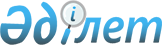 Үржар аудандық мәслихатының 2015 жылғы 23 желтоқсандағы "2016-2018 жылдарға арналған Үржар ауданының бюджеті туралы" № 38-462/V шешіміне өзгерістер енгізу туралы
					
			Күшін жойған
			
			
		
					Шығыс Қазақстан облысы Үржар аудандық мәслихатының 2016 жылғы 09 маусымдағы № 3-28/VI шешімі. Шығыс Қазақстан облысының Әділет департаментінде 2016 жылғы 17 маусымда № 4570 болып тіркелді. Күші жойылды - Шығыс Қазақстан облысы Үржар аудандық мәслихатының 2016 жылғы 22 желтоқсандағы № 10-95/VI шешімімен      Ескерту. Күші жойылды - Шығыс Қазақстан облысы Үржар аудандық мәслихатының 22.12.2016 № 10-95/VI шешімімен (01.01.2017 бастап қолданысқа енгізіледі).

      РҚАО-ның ескертпесі.

      Құжаттың мәтінінде түпнұсқаның пунктуациясы мен орфографиясы сақталған.

      Қазақстан Республикасының 2008 жылғы 4 желтоқсандағы Бюджет кодексінің 109 бабының 5 тармағына, "Қазақстан Республикасындағы жергілікті мемлекеттік басқару және өзін-өзі басқару туралы" 2001 жылғы 23 қаңтардағы Қазақстан Республикасы Заңының 6 бабы 1 тармағының 1) тармақшасына және Шығыс Қазақстан облыстық мәслихатының 2016 жылғы 24 мамырдағы № 3/24-VI "2016-2018 жылдарға арналған облыстық бюджеті туралы" Шығыс Қазақстан облыстық мәслихатының 2015 жылғы 09 желтоқсандағы № 34/406-V шешіміне өзгерістер енгізу туралы" (Нормативтік құқықтық актілерді мемлекеттік тіркеу Тізілімінде 4553 нөмірімен тіркелген) шешіміне сәйкес, Үржар аудандық мәслихаты ШЕШТІ:

      1. "2016-2018 жылдарға арналған Үржар ауданының бюджеті туралы" Үржар аудандық мәслихатының 2015 жылғы 23 желтоқсандағы № 38-462/V (Нормативтік құқықтық актілерді мемлекеттік тіркеу Тізілімінде 4327 нөмірімен тіркелген, "Пульс времени/Уақыт тынысы" газетінің 2015 жылдың 25 қаңтарында 12-13 нөмірінде жарияланған) шешіміне мынадай өзгерістер енгізілсін: 

       1 тармақтың:

      1) тармақшасы келесі редакцияда жазылсын:

      "1) кірістер – 7 395 559,8 мың теңге, соның ішінде:

      трансферттердің түсімдері – 6 248 790,8 мың теңге;";

      2) тармақшасы келесі редакцияда жазылсын:

      "2) шығындар – 7 401 385,0 мың теңге;".

      Аталған шешімнің 1, 4 қосымшалары осы шешімнің 1, 2 қосымшаларына сәйкес жаңа редакцияда жазылсын.

      2.Осы шешім 2016 жылдың 1 қаңтарынан бастап қолданысқа енгізіледі.

 2016 жылға арналған Үржар ауданының бюджеті Бюджеттік инвестициялық жобаларды жүзеге асыруға бағытталған 2016-2018 жылдарға Үржар ауданы бюджетінің даму бағдарламаларының тізбесі            (мың теңге)


					© 2012. Қазақстан Республикасы Әділет министрлігінің «Қазақстан Республикасының Заңнама және құқықтық ақпарат институты» ШЖҚ РМК
				
      Сессия төрағасы

Н. Жақиянова

      Үржар аудандық

      мәслихатының хатшысы

К. Карашев
Үржар аудандық мәслихатының 
2016 жылғы 09 маусымдағы 
№ 3-28/VI шешіміне 1 қосымшаҮржар аудандық мәслихатының 
2015 жылғы 23 желтоқсандағы 
№ 38-462/V шешіміне 
1 қосымшаСанаты

Санаты

Санаты

Санаты

Барлық кірістер (мың теңге)

Сыныбы

Сыныбы

Сыныбы

Барлық кірістер (мың теңге)

Iшкi сыныбы

Iшкi сыныбы

Барлық кірістер (мың теңге)

Атауы

Барлық кірістер (мың теңге)

1

2

3

4

5

I. Кірістер

7 395 559,8

1

Салықтық түсімдер

1 110 132,0

01

Табыс салығы

474 751,0

2

Жеке табыс салығы

474 751,0

03

Әлеуметтік салық

382 584,0

1

Әлеуметтік салық

382 584,0

04

Меншiкке салынатын салықтар

200 160,0

1

Мүлiкке салынатын салықтар

82 175,0

3

Жер салығы

16 791,0

4

Көлiк құралдарына салынатын салық

94 294,0

5

Бірыңғай жер салығы

6 900,0

05

Тауарларға, жұмыстарға және қызметтерге салынатын iшкi салықтар

37 661,0

2

Акциздер

5 500,0

3

Табиғи және басқа да ресурстарды пайдаланғаны үшiн түсетiн түсiмдер

4 100,0

4

Кәсiпкерлiк және кәсiби қызметтi жүргiзгенi үшiн алынатын алымдар

27 852,0

5

Ойын бизнесіне салық

209,0

08

Заңдық маңызы бар әрекеттерді жасағаны және (немесе) оған уәкілеттігі бар мемлекеттік органдар немесе лауазымды адамдар құжаттар бергені үшін алынатын міндетті төлемдер

14 976,0

1

Мемлекеттік баж

14 976,0

2

Салықтық емес түсiмдер

11 524,0

01

Мемлекеттік меншіктен түсетін кірістер

7 089,0

1

Мемлекеттік кәсіпорындардың таза кірісі бөлігінің түсімдері

1 680,0

5

Мемлекет меншігіндегі мүлікті жалға беруден түсетін кірістер

5 392,0

7

Мемлекеттік бюджеттен берілген кредиттер бойынша сыйақылар

17,0

02

Мемлекеттік бюджеттен қаржыландырылатын мемлекеттік мекемелердің тауарларды (жұмыстарды, қызметтерді) өткізуінен түсетін түсімдер

1,0

1

Мемлекеттік бюджеттен қаржыландырылатын мемлекеттік мекемелердің тауарларды (жұмыстарды, қызметтерді) өткізуінен түсетін түсімдер

1,0

04

Мемлекеттік бюджеттен қаржыландырылатын, сондай-ақ Қазақстан Республикасы Ұлттық Банкінің бюджетінен (шығыстар сметасынан) ұсталатын және қаржыландырылатын мемлекеттік мекемелер салатын айыппұлдар, өсімпұлдар, санкциялар, өндіріп алулар

225,0

1

Мұнай секторы ұйымдарынан түсетін түсімдерді қоспағанда, мемлекеттік бюджеттен қаржыландырылатын, сондай-ақ Қазақстан Республикасы Ұлттық Банкінің бюджетінен (шығыстар сметасынан) ұсталатын және қаржыландырылатын мемлекеттік мекемелер салатын айыппұлдар, өсімпұлдар, санкциялар, өндіріп алулар

225,0

06

Басқа да салықтық емес түсiмдер

4 209,0

1

Басқа да салықтық емес түсiмдер

4 209,0

3

Негізгі капиталды сатудан түсетін түсімдер

25 113,0

01

Мемлекеттік мекемелерге бекітілген мемлекеттік мүлікті сату

113,0

1

Мемлекеттік мекемелерге бекітілген мемлекеттік мүлікті сату

113,0

03

Жердi және материалдық емес активтердi сату

25 000,0

1

Жерді сату

25 000,0

4

Трансферттердің түсімдері

6 248 790,8

02

Мемлекеттiк басқарудың жоғары тұрған органдарынан түсетiн трансферттер

6 248 790,8

Функционалдық топ

Функционалдық топ

Функционалдық топ

Функционалдық топ

Функционалдық топ

Барлық шығындар (мың теңге)

Кіші функция

Кіші функция

Кіші функция

Кіші функция

Барлық шығындар (мың теңге)

Бюджеттік бағдарламалардың әкімшісі

Бюджеттік бағдарламалардың әкімшісі

Бюджеттік бағдарламалардың әкімшісі

Барлық шығындар (мың теңге)

Бағдарлама

Бағдарлама

Барлық шығындар (мың теңге)

Атауы

Барлық шығындар (мың теңге)

1

2

3

4

5

6

II.Шығындар

7 401 385,0

01

Жалпы сипаттағы мемлекеттiк қызметтер

716 591,0

1

Мемлекеттiк басқарудың жалпы функцияларын орындайтын өкiлдi, атқарушы және басқа органдар

566 618,0

112

Аудан (облыстық маңызы бар қала) мәслихатының аппараты

20 246,0

001

Аудан (облыстық маңызы бар қала) мәслихатының қызметін қамтамасыз ету жөніндегі қызметтер

20 246,0

122

Аудан (облыстық маңызы бар қала) әкімінің аппараты

137 329,0

001

Аудан (облыстық маңызы бар қала) әкімінің қызметін қамтамасыз ету жөніндегі қызметтер

129 479,0

003

Мемлекеттік органның күрделі шығыстары

7 850,0

123

Қаладағы аудан, аудандық маңызы бар қала, кент, ауыл, ауылдық округ әкімінің аппараты

409 043,0

001

Қаладағы аудан, аудандық маңызы бар қала, кент, ауыл, ауылдық округ әкімінің қызметін қамтамасыз ету жөніндегі қызметтер

391 205,0

022

Мемлекеттік органның күрделі шығыстары

17 838,0

2

Қаржылық қызмет

2 788,0

459

Ауданның (облыстық маңызы бар қаланың) экономика және қаржы бөлімі

2 788,0

003

Салық салу мақсатында мүлікті бағалауды жүргізу

2 388,0

010

Жекешелендіру, коммуналдық меншікті басқару, жекешелендіруден кейінгі қызмет және осыған байланысты дауларды реттеу 

400,0

9

Жалпы сипаттағы өзге де мемлекеттiк қызметтер

147 185,0

454

Ауданның (облыстық маңызы бар қаланың) кәсіпкерлік және ауыл шаруашылығы бөлімі

34 995,0

001

Жергілікті деңгейде кәсіпкерлікті және ауыл шаруашылығын дамыту саласындағы мемлекеттік саясатты іске асыру жөніндегі қызметтер

34 995,0

459

Ауданның (облыстық маңызы бар қаланың) экономика және қаржы бөлімі

55 375,0

001

Ауданның (облыстық маңызы бар қаланың) экономикалық саясаттын қалыптастыру мен дамыту, мемлекеттік жоспарлау, бюджеттік атқару және коммуналдық меншігін басқару саласындағы мемлекеттік саясатты іске асыру жөніндегі қызметтер

51 411,0

015

Мемлекеттік органның күрделі шығыстары

3 964,0

471

Ауданның (облыстық маңызы бар қаланың) білім, дене шынықтыру және спорт бөлімі

27 634,0

001

Жергілікті деңгейде білім, дене шынықтыру және спорт саласындағы мемлекеттік саясатты іске асыру жөніндегі қызметтер

27 634,0

495

Ауданның (облыстық маңызы бар қаланың) құрылыс, сәулет, тұрғын үй-коммуналдық шаруашылығы, жолаушылар көлігі және автомобиль жолдары бөлімі

29 181,0

001

Жергілікті деңгейде сәулет, құрылыс, тұрғын үй-коммуналдық шаруашылық, жолаушылар көлігі және автомобиль жолдары саласындағы мемлекеттік саясатты іске асыру жөніндегі қызметтер

29 181,0

02

Қорғаныс

19 866,0

1

Әскери мұқтаждар

12 542,0

122

Аудан (облыстық маңызы бар қала) әкімінің аппараты

12 542,0

005

Жалпыға бірдей әскери міндетті атқару шеңберіндегі іс-шаралар

12 542,0

2

Төтенше жағдайлар жөнiндегi жұмыстарды ұйымдастыру

7 324,0

122

Аудан (облыстық маңызы бар қала) әкімінің аппараты

7 324,0

006

Аудан (облыстық маңызы бар қала) ауқымындағы төтенше жағдайлардың алдын алу және оларды жою

7 324,0

03

Қоғамдық тәртіп, қауіпсіздік, құқықтық, сот, қылмыстық-атқару қызметі

2 860,0

9

Қоғамдық тәртіп және қауіпсіздік саласындағы өзге де қызметтер

2 860,0

495

Ауданның (облыстық маңызы бар қаланың) құрылыс, сәулет, тұрғын үй-коммуналдық шаруашылығы, жолаушылар көлігі және автомобиль жолдары бөлімі

2 860,0

019

Елдi мекендерде жол қозғалысы қауiпсiздiгін қамтамасыз ету

2 860,0

04

Бiлiм беру

4 881 680,8

1

Мектепке дейiнгi тәрбие және оқыту

305 636,0

471

Ауданның (облыстық маңызы бар қаланың) білім, дене шынықтыру және спорт бөлімі

305 636,0

040

Мектепке дейінгі білім беру ұйымдарында мемлекеттік білім беру тапсырысын іске асыруға

305 636,0

2

Бастауыш, негізгі орта және жалпы орта білім беру

4 397 132,8

123

Қаладағы аудан, аудандық маңызы бар қала, кент, ауыл, ауылдық округ әкімінің аппараты

6 034,0

005

Ауылдық жерлерде балаларды мектепке дейін тегін алып баруды және кері алып келуді ұйымдастыру

6 034,0

471

Ауданның (облыстық маңызы бар қаланың) білім, дене шынықтыру және спорт бөлімі

4 232 750,9

004

Жалпы білім беру

4 071 941,0

005

Балалар мен жасөспірімдерге қосымша білім беру 

71 325,0

028

Балалар мен жасөспірімдерге спорт бойынша қосымша білім беру 

89 484,9

495

Ауданның (облыстық маңызы бар қаланың) құрылыс, сәулет, тұрғын үй-коммуналдық шаруашылығы, жолаушылар көлігі және автомобиль жолдары бөлімі

158 347,9

059

Бастауыш, негізгі орта және жалпы орта білім беру объектілерін салу және реконструкциялау

158 347,9

9

Бiлiм беру саласындағы өзге де қызметтер

178 912,0

471

Ауданның (облыстық маңызы бар қаланың) білім, дене шынықтыру және спорт бөлімі

178 912,0

008

Ауданның (облыстық маңызы бар қаланың) мемлекеттік білім беру мекемелерінде білім беру жүйесін ақпараттандыру

12 716,0

009

Ауданның (облыстық маңызы бар қаланың) мемлекеттік білім беру мекемелер үшін оқулықтар мен оқу-әдiстемелiк кешендерді сатып алу және жеткізу

129 806,0

020

Жетім баланы (жетім балаларды) және ата-аналарының қамқорынсыз қалған баланы (балаларды) күтіп-ұстауға асыраушыларына ай сайынғы ақшалай қаражат төлемдері 

33 187,0

027

Жетім баланы (жетім балаларды) және ата-анасының қамқорлығынсыз қалған баланы (балаларды) асырап алғаны үшін Қазақстан азаматтарына біржолғы ақша қаражатын төлеуге арналған төлемдер

1 595,0

067

Ведомстволық бағыныстағы мемлекеттік мекемелерінің және ұйымдарының күрделі шығыстары

1 608,0

06

Әлеуметтiк көмек және әлеуметтiк қамсыздандыру

465 270,0

1

Әлеуметтiк қамсыздандыру

126 004,0

451

Ауданның (облыстық маңызы бар қаланың) жұмыспен қамту және әлеуметтік бағдарламалар бөлімі

123 356,0

005

Мемлекеттік атаулы әлеуметтік көмек 

6 352,0

016

18 жасқа дейінгі балаларға мемлекеттік жәрдемақылар

57 238,0

025

Өрлеу жобасы бойынша келісілген қаржылай көмекті енгізу

59 766,0

471

Ауданның (облыстық маңызы бар қаланың) білім, дене шынықтыру және спорт бөлімі

2 648,0

030

Патронат тәрбиешілерге берілген баланы (балаларды) асырап бағу 

2 648,0

2

Әлеуметтiк көмек

291 925,0

451

Ауданның (облыстық маңызы бар қаланың) жұмыспен қамту және әлеуметтік бағдарламалар бөлімі

291 925,0

002

Жұмыспен қамту бағдарламасы

46 036,0

004

Ауылдық жерлерде тұратын денсаулық сақтау, білім беру, әлеуметтік қамтамасыз ету, мәдениет, спорт және ветеринар мамандарына отын сатып алуға Қазақстан Республикасының заңнамасына сәйкес әлеуметтік көмек көрсету

36 616,0

006

Тұрғын үйге көмек көрсету

10 640,0

007

Жергілікті өкілетті органдардың шешімі бойынша мұқтаж азаматтардың жекелеген топтарына әлеуметтік көмек

100 516,0

010

Үйден тәрбиеленіп оқытылатын мүгедек балаларды материалдық қамтамасыз ету

9 544,0

014

Мұқтаж азаматтарға үйде әлеуметтiк көмек көрсету

77 737,0

017

Мүгедектерді оңалту жеке бағдарламасына сәйкес, мұқтаж мүгедектерді міндетті гигиеналық құралдармен және ымдау тілі мамандарының қызмет көрсетуін, жеке көмекшілермен қамтамасыз ету 

10 836,0

023

Жұмыспен қамту орталықтарының қызметін қамтамасыз ету

0,0

9

Әлеуметтiк көмек және әлеуметтiк қамтамасыз ету салаларындағы өзге де қызметтер

47 341,0

451

Ауданның (облыстық маңызы бар қаланың) жұмыспен қамту және әлеуметтік бағдарламалар бөлімі

47 341,0

001

Жергілікті деңгейде халық үшін әлеуметтік бағдарламаларды жұмыспен қамтуды қамтамасыз етуді іске асыру саласындағы мемлекеттік саясатты іске асыру жөніндегі қызметтер 

32 972,0

011

Жәрдемақыларды және басқа да әлеуметтік төлемдерді есептеу, төлеу мен жеткізу бойынша қызметтерге ақы төлеу

2 158,0

050

Қазақстан Республикасында мүгедектердің құқықтарын қамтамасыз ету және өмір сүру сапасын жақсарту жөніндегі 2012 - 2018 жылдарға арналған іс-шаралар жоспарын іске асыру

12 211,0

07

Тұрғын үй-коммуналдық шаруашылық

237 018,0

1

Тұрғын үй шаруашылығы

29 069,0

455

Ауданның (облыстық маңызы бар қаланың) мәдениет және тілдерді дамыту бөлімі

745,0

024

Жұмыспен қамту 2020 жол картасы бойынша қалаларды және ауылдық елді мекендерді дамыту шеңберінде объектілерді жөндеу

745,0

471

Ауданның (облыстық маңызы бар қаланың) білім, дене шынықтыру және спорт бөлімі

16 761,0

026

Жұмыспен қамту 2020 жол картасы бойынша қалаларды және ауылдық елді мекендерді дамыту шеңберінде объектілерді жөндеу

16 761,0

495

Ауданның (облыстық маңызы бар қаланың) құрылыс, сәулет, тұрғын үй-коммуналдық шаруашылығы, жолаушылар көлігі және автомобиль жолдары 

11 563,0

004

Мемлекеттiк қажеттiлiктер үшiн жер учаскелерiн алып қою, оның iшiнде сатып алу жолымен алып қою және осыған байланысты жылжымайтын мүлiктi иелiктен айыру

0,0

011

Азаматтардың жекелеген санаттарын тұрғын үймен қамтамасыз ету

6 060,0

042

Жұмыспен қамту 2020 жол картасы бойынша қалаларды және ауылдық елді мекендерді дамыту шеңберінде объектілерді жөндеу және абаттандыру

5 503,0

2

Коммуналдық шаруашылық

63 103,0

495

Ауданның (облыстық маңызы бар қаланың) құрылыс, сәулет, тұрғын үй-коммуналдық шаруашылығы, жолаушылар көлігі және автомобиль жолдары бөлімі

63 103,0

014

Сумен жабдықтау және су бұру жүйесін дамыту

47 103,0

016

Сумен жабдықтау және су бұру жүйесінің жұмыс істеуі

16 000,0

3

Елді-мекендерді көркейту

144 846,0

495

Ауданның (облыстық маңызы бар қаланың) құрылыс, сәулет, тұрғын үй-коммуналдық шаруашылығы, жолаушылар көлігі және автомобиль жолдары бөлімі

144 846,0

025

Елді мекендердегі көшелерді жарықтандыру

34 888,0

029

Елдi мекендердi абаттандыру және көгалдандыру

77 323,0

031

Елдi мекендердiң санитариясын қамтамасыз ету

32 635,0

08

Мәдениет, спорт, туризм және ақпараттық кеңістiк

250 419,0

1

Мәдениет саласындағы қызмет

164 018,0

455

Ауданның (облыстық маңызы бар қаланың) мәдениет және тілдерді дамыту бөлімі

163 002,0

003

Мәдени-демалыс жұмысын қолдау

163 002,0

495

Ауданның (облыстық маңызы бар қаланың) сәулет, құрылыс, тұрғын үй коммуналдық шаруашылығы, жолаушылар көлігі және автомобиль жолдары бөлімі

1 016,0

036

Мәдениет объектілерін дамыту

1 016,0

2

Спорт

13 865,0

471

Ауданның (облыстық маңызы бар қаланың) білім, дене шынықтыру және спорт бөлімі

13 865,0

014

Аудандық (облыстық маңызы бар қалалық) деңгейде спорттық жарыстар өткiзу

13 865,0

3

Ақпараттық кеңiстiк

34 258,0

455

Ауданның (облыстық маңызы бар қаланың) мәдениет және тілдерді дамыту бөлімі

26 034,0

006

Аудандық (қалалық) кiтапханалардың жұмыс iстеуi

25 462,0

007

Мемлекеттiк тiлдi және Қазақстан халқының басқа да тiлдерін дамыту

572,0

456

Ауданның (облыстық маңызы бар қаланың) ішкі саясат бөлімі

8 224,0

002

Мемлекеттік ақпараттық саясат жүргізу жөніндегі қызметтер

8 224,0

9

Мәдениет, спорт, туризм және ақпараттық кеңiстiктi ұйымдастыру жөнiндегi өзге де қызметтер

38 278,0

455

Ауданның (облыстық маңызы бар қаланың) мәдениет және тілдерді дамыту бөлімі

13 647,0

001

Жергілікті деңгейде тілдерді және мәдениетті дамыту саласындағы мемлекеттік саясатты іске асыру жөніндегі қызметтер

9 615,0

010

Мемлекеттік органның күрделі шығыстары

4 032,0

456

Ауданның (облыстық маңызы бар қаланың) ішкі саясат бөлімі

24 631,0

001

Жергілікті деңгейде ақпарат, мемлекеттілікті нығайту және азаматтардың әлеуметтік сенімділігін қалыптастыру саласында мемлекеттік саясатты іске асыру жөніндегі қызметтер

19 299,0

003

Жастар саясаты саласында іс-шараларды іске асыру

5 332,0

10

Ауыл, су, орман, балық шаруашылығы, ерекше қорғалатын табиғи аумақтар, қоршаған ортаны және жануарлар дүниесін қорғау, жер қатынастары

310 878,0

1

Ауыл шаруашылығы

164 354,0

459

Ауданның (облыстық маңызы бар қаланың) экономика және қаржы бөлімі

9 174,0

099

Мамандардың әлеуметтік көмек көрсетуі жөніндегі шараларды іске асыру

9 174,0

473

Ауданның (облыстық маңызы бар қаланың) ветеринария бөлімі

155 180,0

001

Жергілікті деңгейде ветеринария саласындағы мемлекеттік саясатты іске асыру жөніндегі қызметтер

38 153,0

006

Ауру жануарларды санитарлық союды ұйымдастыру

1 300,0

007

Қаңғыбас иттер мен мысықтарды аулауды және жоюды ұйымдастыру

6 819,0

008

Алып қойылатын және жойылатын ауру жануарлардың, жануарлардан алынатын өнімдер мен шикізаттың құнын иелеріне өтеу

66 875,0

009

Жануарлардың энзоотиялық аурулары бойынша ветеринариялық іс-шараларды жүргізу

42 033,0

6

Жер қатынастары

14 540,0

463

Ауданның (облыстық маңызы бар қаланың) жер қатынастары бөлімі

14 540,0

001

Аудан (облыстық маңызы бар қала) аумағында жер қатынастарын реттеу саласындағы мемлекеттік саясатты іске асыру жөніндегі қызметтер

14 540,0

9

Ауыл, су, орман, балық шаруашылығы, қоршаған ортаны қорғау және жер қатынастары саласындағы басқа да қызметтер

131 984,0

473

Ауданның (облыстық маңызы бар қаланың) ветеринария бөлімі

131 984,0

011

Эпизоотияға қарсы іс-шаралар жүргізу

131 984,0

12

Көлiк және коммуникация

238 818,0

1

Автомобиль көлiгi

234 518,0

495

Ауданның (облыстық маңызы бар қаланың) құрылыс, сәулет, тұрғын үй-коммуналдық шаруашылығы, жолаушылар көлігі және автомобиль жолдары бөлімі

234 518,0

023

Автомобиль жолдарының жұмыс істеуін қамтамасыз ету

234 518,0

9

Көлiк және коммуникациялар саласындағы өзге де қызметтер

4 300,0

495

Ауданның (облыстық маңызы бар қаланың) құрылыс, сәулет, тұрғын үй-коммуналдық шаруашылығы, жолаушылар көлігі және автомобиль жолдары бөлімі

4 300,0

024

Кентiшiлiк (қалаiшiлiк), қала маңындағы және ауданiшiлiк қоғамдық жолаушылар тасымалдарын ұйымдастыру

4 300,0

13

Басқалар

97 707,0

9

Басқалар

97 707,0

123

Қаладағы аудан, аудандық маңызы бар қала, кент, ауыл, ауылдық округ әкімінің аппараты

24 983,0

040

"Өңірлерді дамыту" Бағдарламасы шеңберінде өңірлерді экономикалық дамытуға жәрдемдесу бойынша шараларды іске асыру

24 983,0

455

Ауданның (облыстық маңызы бар қаланың) мәдениет және тілдерді дамыту бөлімі

2 874,0

040

"Өңірлерді дамыту" Бағдарламасы шеңберінде өңірлерді экономикалық дамытуға жәрдемдесу бойынша шараларды іске асыру

2 874,0

459

Ауданның (облыстық маңызы бар қаланың) экономика және қаржы бөлімі

24 285,0

008

Жергілікті бюджеттік инвестициялық жобалардың техникалық-экономикалық негіздемелерін және мемлекеттік-жекешелік әріптестік жобалардың, оның ішінде концессиялық жобалардың конкурстық құжаттамаларын әзірлеу немесе түзету, сондай-ақ қажетті сараптамаларын жүргізу, мемлекеттік-жекешелік әріптестік жобаларды, оның ішінде концессиялық жобаларды консультациялық сүйемелдеу

1 350,0

012

Ауданның (облыстық маңызы бар қаланың) жергілікті атқарушы органының резерві 

22 935,0

471

Ауданның (облыстық маңызы бар қаланың) білім, дене шынықтыру және спорт бөлімі

18 056,0

041

"Өңірлерді дамыту" Бағдарламасы шеңберінде өңірлерді экономикалық дамытуға жәрдемдесу бойынша шараларды іске асыру

18 056,0

495

Ауданның (облыстық маңызы бар қаланың) құрылыс, сәулет, тұрғын үй-коммуналдық шаруашылығы, жолаушылар көлігі және автомобиль жолдары 

27 509,0

043

"Өңірлерді дамыту" бағдарламасы шеңберінде өңірлерді экономикалық дамытуға жәрдемдесу бойынша шараларды іске іске асыру

27 509,0

14

Борышқа қызмет көрсету

17,0

1

Борышқа қызмет көрсету

17,0

459

Ауданның (облыстық маңызы бар қаланың) экономика және қаржы бөлімі

17,0

021

Жергілікті атқарушы органдардың облыстық бюджеттен қарыздар бойынша сыйақылар мен өзге де төлемдерді төлеу бойынша борышына қызмет көрсету 

17,0

15

Трансферттер

180 260,2

1

Трансферттер

180 260,2

459

Ауданның (облыстық маңызы бар қаланың) экономика және қаржы бөлімі

180 260,2

006

Нысаналы пайдаланылмаған (толық пайдаланылмаған) трансферттерді қайтару

128,0

016

Нысаналы мақсатқа сай пайдаланылмаған нысаналы трансферттерді қайтару

0,0

051

Жергілікті өзін-өзі басқару органдарына берілетін трансферттер

180 132,0

054

Қазақстан Республикасының Ұлттық қорынан берілетін нысаналы трансферт есебінен республикалық бюджеттен бөлінген пайдаланылмаған (түгел пайдаланылмаған) нысаналы трансферттердің сомасын қайтару

0,2

III. Таза бюджеттік кредиттеу

21 721,5

Бюджеттік кредиттер

35 081,5

10

Ауыл, су, орман, балық шаруашылығы, ерекше қорғалатын табиғи аумақтар, қоршаған ортаны және жануарлар дүниесін қорғау, жер қатынастары

35 081,5

1

Ауыл шаруашылығы

35 081,5

459

Ауданның (облыстық маңызы бар қаланың) экономика және қаржы бөлімі

35 081,5

018

Мамандарды әлеуметтік қолдау шараларын іске асыруға берілетін бюджеттік кредиттер

35 081,5

5

Бюджеттік кредиттерді өтеу

13 360,0

01

Бюджеттік кредиттерді өтеу

13 360,0

1

Мемлекеттік бюджеттен берілген бюджеттік кредиттерді өтеу

13 360,0

IV. Қаржы активтерімен операциялар бойынша сальдо

0,0

Қаржы активтерін сатып алу

0,0

Мемлекеттік қаржы активтерін сатудан түсетін түсімдер

0,0

V. Бюджет тапшылығы (профициті) 

-27 546,7

VI. Бюджет тапшылығын каржыландыру (профицитін пайдалану) 

27 546,7

Қарыздар түсімі

34 996,0

7

Қарыздар түсімдері

34 996,0

01

Мемлекеттік ішкі қарыздар

34 996,0

2

Қарыз алу келісім-шарттары

34 996,0

16

Қарыздарды өтеу

13 360,0

1

Қарыздарды өтеу

13 360,0

459

Ауданның (облыстық маңызы бар қаланың) экономика және қаржы бөлімі

13 360,0

005

Жергілікті атқарушы органның жоғары тұрған бюджет алдындағы борышын өтеу

13 360,0

8

Бюджет қаражаттарының пайдаланылатын қалдықтары

5 910,7

01

Бюджет қаражаты қалдықтары

5 910,7

1

Бюджет қаражатының бос қалдықтары

5 910,7

Үржар аудандық мәслихатының 
2016 жылғы 09 маусымдағы 
№ 3-28/VI шешіміне 2 қосымшаҮржар аудандық мәслихатының 
2015 жылғы 25 желтоқсандағы 
№ 38-462/V шешіміне 
4 қосымшаФункционалдық топ

Функционалдық топ

Функционалдық топ

Функционалдық топ

Функционалдық топ

2016 жыл

2017 жыл

2018 жыл

Кіші функция

Кіші функция

Кіші функция

Кіші функция

2016 жыл

2017 жыл

2018 жыл

Бюджеттік бағдарламалардың әкімшісі

Бюджеттік бағдарламалардың әкімшісі

Бюджеттік бағдарламалардың әкімшісі

2016 жыл

2017 жыл

2018 жыл

Бағдарлама

Бағдарлама

2016 жыл

2017 жыл

2018 жыл

Атауы

1

2

3

4

5

6

04

Бiлiм беру

158347,9

02

Мектепке дейiнгi тәрбие және оқыту

158347,9

495

Ауданның (облыстық маңызы бар қаланың) сәулет, құрылыс, тұрғын үй-коммуналдық шаруашылығы, жолаушылар көлігі және автомобиль жолдары бөлімі

158347,9

059

Бастауыш, негізгі орта және жалпы орта білім беру объектілерін салу және реконструкциялау

158347,9

Жергілікті бюджет қаражаты есебінен

158347,9

соның ішінде инвестициялық жобалар:

ШҚО, Үржар ауданы, Үржар ауданындағы 320 орындық орта мектеп құрылысын аяқтауға

158347,9

07

Тұрғын үй-коммунал-дық шаруашылық

47 103,0

333 018,0

300 000,0

2

Коммуналдық шаруа-шылық

47 103,0

333 018,0

300 000,0

495

Ауданның (облыстық маңызы бар қаланың) құрылыс, сәулет, тұрғын үй-коммуналдық шаруа-шылығы, жолаушылар көлігі және автомобиль жолдары бөлімі

47 103,0

333 018,0

300 000,0

014

Сумен жабдықтау және су бұру жүйесін дамыту

47 103,0

333 018,0

300 000,0

Жергілікті бюджет қаражаты есебінен

47 103,0

соның ішінде инвестициялық жобалар:

Үржар ауылындағы кәріздер мен тазалау жүйесінің құрылысына ЖСҚ әзірлеуге

28 245,0

Үржар ауылындағы су құбыры жүйесін жаңғыртуға ЖСҚ әзірлеуге (3 кезек құрылысы)

18 858,0

Республикалық бюджет қаражаты есебінен

0,0

333 018,0

300 000,0

соның ішінде инвестициялық жобалар:

Ақшоқы ауылындағы су құбыры жүйесін қайта жаңғыртуға 

123 373,0

100 000,0

Қарабұта ауылындағы су құбыры жүйесін қайта жаңғыртуға 

122 672,0

100 000,0

Қаратұма ауылындағы су құбыры жүйесін қайта жаңғыртуға 

86 973,0

100 000,0

08

Мәдениет, спорт, туризм және ақпараттық кеңістiк

1 016,0

1

Мәдениет саласындағы қызмет

1 016,0

495

Ауданның (облыстық маңызы бар қаланың) сәулет, құрылыс, тұрғын үй коммуналдық шаруашылығы, жолаушылар көлігі және автомобиль жолдары бөлімі

1 016,0

036

Мәдениет объектілерін дамыту

1 016,0

Жергілікті бюджет қаражаты есебінен

1 016,0

соның ішінде инвестициялық жобалар:

Жоғарғы Егінсу ауылындағы ауылдық клуб құрылысын жүргізуге ЖСҚ-ты мемлекеттік сараптамадан өткізуге

1 016,0

жиыны

206 466,9

333 018,0

300 000,0

